Submission rules for University of Nottingham participants 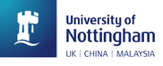 Please read the submission rules before submitting an abstract.
Abstract Submission deadline: 30th November 2022 at 23.59hAbstracts must be submitted via email only to amelia.garcia-ara@nottingham.ac.uk with the subject: OWSM University tournament followed by your name. Abstracts must be received by the announced deadline (30th November). Abstracts received after the deadline will not be considered.Instructions for Abstracts submission and limitations:Please do not submit multiple copies of the same abstract.Tittle length: max. 20 words; Abstract length: max. 400 words. Submission of an abstract acknowledges your acceptance for the abstract to be published in official One Welfare OWSM session related publications.The presenting author is required to ensure that all co-authors and project supervisor are aware of the content of the abstract and agree to its submission, before submitting the abstract.All accepted abstracts will be published in a One Welfare abstract/proceedings e-publication.All abstracts should be submitted in clear English with accurate grammar and spelling of a quality suitable for publication. If you need help, please arrange for the review of your abstract by a colleague who is a native English speaker, by a university specific publications office (or another similar facility) or by a copy editor, prior to submission.OWSM presentations can be presented in either Spanish or English.Disclosure of Conflicts of Interest: Abstract submitters must disclose any conflict of interests in the submission form.References, figures and tables are not required in the abstract.You will know if your abstract has been accepted by the 31st December 2022.Notification of the outcome of your abstract will be through email.OWSM presentations must be submitted as recordings in advance and last a maximum of 8 min. Instructions for preparation of presentations and to record and submit your recording will be sent after your abstract is accepted. Deadline for OWSM presentation submission is 10th March 2023All abstracts submitted must comply with the “Guidelines for Ethical Treatment of Animals in Applied Animal Behaviour and Welfare Research” prepared by the ISAE Ethics Committee  - https://www.applied-ethology.org/res/EthicalGuidelinesISAErevised2017%20for%20council%20meeting.pdfAn online event will take place at the end of March (date TBC). One representative from the postgraduate committee of each of the UoN Schools which submit OSWM presentations will be chosen as a jury member with one last seat reserved for the public vote. The three most OWSM presentations will enter the final and compete with the other schools in the OWSM University tournament 2023. All OWSM presentations will be published free access, 2 months after the event onwards, on the YouTube channel One Welfare www.youtube.com/onewelfare under the category of creative commons. If the author does not want his presentation to be published, he must expressly indicate this when submitting his presentation in the submission form.Abstract Template​Presentation Title (max. 20 words)
 
Author and Co-author/s Full first and family name(s)
1Department, Institution, City, Province/State, Country, email
2Department, Institution, City, Province/State, Country, emailPresenter Name

Key highlights (max 15 words per bullet) 
(Try to list 3-5 specific items)What is your main finding? What is your key One Welfare message? Does this provide a practical solution to a problem?  How will this help the audience? What are your key recommendations?

Abstract: Short Description of what will be discussed during the presentation (about 400 words)
​
Images (not compulsory): you may add up to 2 images or graphsThe maximum file size of each image is 500 KB. The maximum pixel size of the graph/image is 600(w) x 800(h) pixel. You may upload images in JPG, GIF or PNG format]